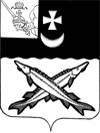 АДМИНИСТРАЦИЯ БЕЛОЗЕРСКОГО МУНИЦИПАЛЬНОГО РАЙОНА ВОЛОГОДСКОЙ  ОБЛАСТИП О С Т А Н О В Л Е Н И ЕОт  11.07.2019  № 352(с изменениями от 28.04.2020 № 197, от  25.12.2020 № 543, от 22.04.2021 № 139, от 17.05.2021 № 154, от 24.11.2021 № 427, от 20.12.2021 № 472, от 27.04.2022 №148, от 05.07.2022 №229)В соответствии с Бюджетным кодексом Российской Федерации, Федеральным законом от 21 июня 2007 года № 185-ФЗ «О фонде содействия реформированию жилищно-коммунального хозяйства» (с последующими изменениями), Федеральным законом от 6 октября 2003 года № 131-ФЗ «Об общих принципах организации местного самоуправления в Российской Федерации (последующими изменениями), областной адресной программой № 8 «Переселение граждан из аварийного жилищного фонда в муниципальных образованиях Вологодской области на 2019-2025 годы», утвержденной постановлением Правительства области от 01 апреля 2019 года № 322, постановлением администрации Белозерского муниципального района от 30.09.2015 № 810 «Об утверждении Порядка разработки, реализации и  оценки эффективности муниципальных программ Белозерского района», на основании Устава районаПОСТАНОВЛЯЮ:Утвердить прилагаемую муниципальную адресную программу по переселению граждан из жилищного фонда, расположенного на территории муниципального образования «Белозерский муниципальный района» на 2019-2025годы.Контроль за исполнением настоящего постановления оставляю за собой.Настоящее постановление подлежит опубликованию в районной газете «Белозерье» и размещению на сайте Белозерского муниципального района в информационно-телекоммуникационной сети «Интернет».Руководитель администрации района: 			         Д.А. Соловьев                                                                         Утверждена                                                                                  постановлением                                                                                             администрации района                                                                                        от 11.07.2019 № 352МУНИЦИПАЛЬНАЯ АДРЕСНАЯ ПРОГРАММАпо переселению граждан из аварийного жилищного фонда, расположенного на территории муниципального образования «Белозерский муниципальный район» на 2019-2025 годыПаспорт программы Характеристика сферы реализации муниципальной программы, основные проблемы в указанной сфере и перспективы ее развитияОдним из приоритетных направлений жилищной политики в Российской Федерации является обеспечение комфортных условий проживания, в том числе выполнение обязательств государства по реализации права на улучшение жилищных условий граждан, проживающих в жилых домах, не соответствующих установленным санитарным и техническим требованиям. В настоящее время дефицит жилых помещений в Белозерском районе усугубляется большей степенью износа жилищного фонда, несоответствием условий проживания нормативным требованиям.Проблема аварийного жилищного фонда является причиной некоторых отрицательных тенденций. Условия проживания в аварийном жилищном фонде оказывают негативное влияние на здоровье граждан и на демографическую ситуацию, понижают социальный статус гражданина. Ветхий и аварийный жилищный фонд ухудшает внешний облик населенных пунктов, понижает их инвестиционную привлекательность.Ликвидация аварийного жилищного фонда стала одной из важнейших социальных проблем, поскольку расселение таких домов происходит очень медленно и темпы расселения жилых домов, отнесенных к категории непригодных для проживания, не соответствуют темпам ветшания жилищного фонда.По этим причинам наблюдается резкое увеличение количества обращений граждан, состоящих на учете в органам местного самоуправления в качестве нуждающихся в жилых помещениях, предоставляемых по договору социального найма, и имеющих право на внеочередное предоставления жилья с вопросами предоставить им благоустроенные жилые помещения. Переселение граждан из аварийного жилищного фонда является одной из наиболее актуальных задач и требует скорейшего решения с использованием программно-целевого метода.По состоянию на 1 января2017 года общая площадь жилых помещений, признанных аварийными и подлежащими расселению, расположенных на территории Белозерского района, составляет 11450,06 тыс. кв. м. Число граждан, проживающих в аварийном жилищном фонде, подлежащем расселению – 542 человека.Федеральным законом № 185 – ФЗ предусмотрена обязанность субъекта Российской Федерации до 01 сентября 2025 года расселить все многоквартирные дома, признанные до 01 января 2017 года в установленном порядке аварийными и подлежащими сносу или реконструкции в связи с физическим износом.Реализация мероприятий по переселению граждан из аварийного жилищного фонда на территории Белозерского района будет осуществляется в рамках федерального проекта «Обеспечение устойчивого сокращения непригодного для проживания жилищного фонда» национального проекта «Жилье и городская среда».Приоритеты в сфере реализации муниципальной программы, описание основных целей и задач реализации муниципальной программы, прогноз развития по результатам реализации программы, сроки реализации муниципальной программыЦелями Программы являются ликвидация аварийного жилищного фонда общей площадью 11450,06,09 кв. м. и обеспечение жилыми помещениями 542 человек, переселяемых в установленном порядке до 1 января 2017 года аварийными и подлежащими сносу или реконструкции в связи с физическим износом в процессе их эксплуатации, в том числе:Снос или реконструкция 45 многоквартирных домов, признанных до 1 января 2017 в установленном порядке аварийными и подлежащими сносу или реконструкции в связи с физическим износом в процессе их эксплуатации, общей площадью 11450,06 кв. м. и обеспечение жилыми помещениями 542 человек, в том числе по этапам реализации:1 этап: (2019 – 2020) расселяемая площадь – 507,7 кв.м.  и обеспечение жилыми помещениями 19 человек2 этап (2020 – 2021) расселяемая площадь – 251,36 кв. м. и обеспечение жилыми помещениями 19 человек3 этап (2021 – 2022) расселяема площадь – 1025,30 кв. м. и обеспечение жилыми помещениями 61 человек4 этап (2022 – 2023) расселяемая площадь – 2010,00 кв. м. и обеспечение жилыми помещениями 90 человек5-6 этапы (2023 – 2024) расселяемая площадь – 7765,30 кв. м. и обеспечение жилыми помещениями 367 человек.Задачи Программы являются:Обеспечение благоустроенным жильем граждан, проживающих в жилищном фонде, признанным для постоянного проживания путем консолидации финансовых ресурсов. Снос или реконструкция 45 многоквартирных домов, признанных таковыми до 1 января 2017 года в связи с физическим износом в процессе их эксплуатации.Сроки реализации  Программы: начало – 2019 год, окончание – 31 декабря 2024 года.Общая стоимость Программы составляет  489 157,611 тыс. руб.Перечень многоквартирных домов, которые признаны до 1 января 2017 года в установленном порядке аварийными и подлежащими сносу или реконструкции в связи с физическим износом в процессе их эксплуатации, на переселение граждан из которых планируется предоставление финансовой поддержки в рамках выполнения настоящей Программы, приведен в Приложении № 1 к Программе.Характеристика основных мероприятий муниципальной программы.Реализация мероприятия Программы осуществляется в соответствии с Планом (Приложение № 5 к Программе) по следующим направлениям:Приобретение у застройщика жилых помещений в многоквартирных домах.Приобретение жилых помещений у лиц, не являющихся застройщиками.Управление реализацией Программы осуществляется отделом народно-хозяйственного комплекса администрации района и отделом архитектуры и строительства администрации района.Механизм реализации Программы предусматривает:выполнение  исполнителями программных мероприятий в сроки, предусмотренные Программой, и в пределах объемов финансирования, предусмотренных Программой;осуществление текущего мониторинга исполнения Программы исполнителями посредством анализа информации о ходе реализации Программы. Объемом мониторинга являются цели, задачи, конечные результаты Программы, сроки их достижения и затраты на ее реализацию.При изменении объемов финансирования на реализацию администрация района уточняет объемы финансирования, а также перечень мероприятий, необходимых для реализации Программы, в соответствии с Порядком.Отдел народно-хозяйственного комплекса администрации района:Совместно с соисполнителями программы определяет потребность в площади жилых помещений, которые необходимо построить и (или) приобрести для переселения граждан из аварийных жилых домов. При определении размера потребности учитываются общая площадь жилых помещений в аварийных жилых домах, стоимость квадратного метра, установленная приказами Министерства регионального развития Российской Федерации.После включения аварийных жилых домов, подлежащих расселению  в рамках Программы, в перечень объектов областной адресной Программы по переселению граждан из аварийного жилищного фонда, и принятия Правлением Фонда решения о рассмотрении заявки Вологодской области на предоставление финансовой поддержки за счет средств Фонда на переселение граждан из аварийного жилищного фонда формирует списки граждан – участников Программы и уведомляет их о переселении из аварийного жилого дома, в котором они зарегистрированы.После предоставления переселяемым гражданам помещений по договорам социального найма (мены) и заключения договоров социального найма (мены) формирует и хранит личные дела участников Программы, которые должны содержать:- согласие субъекта персональных данных на обработку персональных данных;-  документы, подтверждающие состав семьи (свидетельство о рождении, свидетельство о заключении брака, решение об усыновлении (удочерении), судебное решение о признании членом семьи и иные документы, выданные уполномоченными органами, подтверждающие факт наличия семейных отношений;- предложение о предоставлении жилого помещения по договору социального найма (мены);- заявление гражданина – участника Программы и членов его семьи о согласии (отказе) на предоставление жилого помещения, построенного в рамках Программы;- копию решения суда о выселении нанимателя и членов его семьи из занимаемого жилого помещения с предоставлением по договору социального найма благоустроенного жилого помещения,  построенного в рамках Программы (в случае отказа от предоставления жилого помещения).2. Администрация муниципального образования «Город Белозерск», администрация Куностьского сельского поселения, администрация сельского поселения Артюшинское:2.1. на момент предоставления жилых помещений по договорам социального найма (мены) участникам Программы производит сбор заявлений (отказов либо согласий на предоставление жилого помещения по договору социального найма (мены), построенного в рамках Программы).2.2. готовит проекты постановлений о предоставлении жилых помещений по договорам социального найма (мены) участникам Программы.2.3. заключает договора социального найма (мены) с гражданами, проживающими в аварийных жилых домах.2.4. осуществляют снос аварийных жилых домов.3. реализация отдельных мероприятий Программы осуществляется в соответствии с нормативными правовыми актами, регулирующими вопросы размещения заказа на поставку товаров. Выполнение работ, оказание услуг для муниципальных нужд.4. в случае отказа участников Программы от предоставления жилого помещения по договору социального найма, построенного в рамках Программы, выселение таких граждан производится в судебном порядке.    5. ответственный исполнитель Программы обеспечивает выполнение поставленных задач, достижение целевых показателей, предоставление в установленном порядке отчетов.6. ответственный исполнитель. Соисполнители Программы несут ответственность за несвоевременное и некачественное выполнение мероприятий Программы, недостижение запланированных результатов от реализации конкретных мероприятий, неэффективное и нецелевое расходование выделенных на реализацию Программы средств и недостижение целей, задач и конечных результатов Программы и (или) целевых ее показателей, несвоевременное и некачественное предоставление отчетов.Ресурсное обеспечение муниципальной программы, обоснование объема финансовых ресурсов, необходимых для реализации муниципальной программы.Финансирование мероприятий Программы осуществляется за счет средств Федерального бюджета, областного бюджета, районного бюджета (Приложение № 2 к Программе).Привлечение денежных средств из федерального бюджета на реализацию мероприятий Программы осуществляется в рамках предоставления финансовой поддержки за счет средств Фонда содействия реформированию жилищно-коммунального  хозяйства в соответствии с требованиями Федерального закона от 21 июля 2007 года № 185-ФЗ «О Фонде содействия реформированию жилищно-коммунального хозяйства».Целевые показатели (индикаторы) достижения целей и решения задач муниципальной программы, прогноз конечных результатов реализации муниципальной программыВ результате реализации Программы ожидаются:- приобретение квартир на вторичном рынке либо в жилом фонде (у застройщика);- обеспечение безопасных условий проживания гражданам путем переселения в благоустроенном жилье;- ликвидация либо реконструкция аварийного жилищного фонда;- снижение социальной напряженности;- улучшение архитектурного облика населенных пунктов Белозерского района.Основные меры правового регулирования, направленные на достижение цели и конечных результатов, основание для разработки программыМуниципальная программа разработана в соответствии с Конституцией Российской Федерации, Жилищным кодексом Российской Федерации, Гражданским кодексом Российской Федерации, Федеральным законом от 21 июля 2007 года № 185-ФЗ «О Фонде содействия реформированию жилищно-коммунального хозяйства», Указом Президента Российской Федерации от 7 мая 2018 года № 204 «О национальных целях и стратегических задач развития Российской Федерации на период до 2024 года», национальным проектом «Жилье и городская среда», федеральным проектом «Обеспечение устойчивого сокращения непригодного для проживания жилищного фонда», областной адресной программой № 8 «Переселение граждан из аварийного жилищного фонда в муниципальных образованиях Вологодской области на 2019 – 2025 годы», утвержденной постановлением Правительства Вологодской области от 1 апреля 2019 года № 322.Основные меры регулирования и управления рискамиНа решение задач и достижение целей программы могут оказать влияние следующие риски:- Организационные риски, связанные с возможной неэффективной организацией выполнения мероприятий программы, отсутствие межведомственного взаимодействия и поддержки в рамках реализации основных направлений программы:- Ограниченные материальные ресурсы для реализации мероприятий по ликвидации аварийного жилищного фонда;- Невозможность переселения граждан, связанная с их личностью.Общее руководство и управление Программой осуществляет отдел народно-хозяйственного комплекса администрации района.Контроль за реализацией Программы осуществляется первым заместителем руководителя администрации района.Корректировка программы, в том числе, включение в нее новых мероприятий, осуществляется в установленном порядке по предложению заказника программы.Прогноз сводных показателей муниципальных заданий на оказание муниципальных услуг, выполнение работ муниципальными учреждениямиВ реализации муниципальной программы участие муниципальных учреждений, подведомственных администрации района, не планируется.Приложение № 1к Муниципальной адресной программе по переселению граждан из аварийногожилищного фонда, расположенногона территории муниципального образования«Белозерский муниципальный Район» на 2019 – 2024 годыПеречень многоквартирных домов, признанных аварийными до 1 января 2017 года                                                                                                                          ».Об утверждении муниципальной адресной программы по переселению граждан из аварийного жилищного фонда, расположенного на территории муниципального образования «Белозерский муниципальный район» на 2019-2025 годы.Наименование программыМуниципальная адресная программа по переселению граждан из аварийного жилищного фонда, расположенного на территории муниципального образования «Белозерского муниципальный район» на 2019-2025 годыОтветственный исполнитель программыАдминистрация Белозерского муниципального районаСоисполнители программыОтдел народно-хозяйственного комплекса администрации районаОтдел архитектуры и строительства администрации районаОрганы местного самоуправления района, на территории которых расположены расселяемые аварийные жилые домаМАУ «Центр МТО  района»Участники программыАдминистрация Белозерского муниципального района, Граждане, проживающие в аварийных жилых домах, подлежащих расселению в рамках реализации ПрограммыПрограммно-целевые инструменты программы-Цели программыЛиквидация аварийного жилого фонда общей площадью 11450,06 кв. м. и обеспечение жилыми помещениями 542 человек. Переселяемых из жилых помещений в многоквартирных домах, признанных в установленном порядке до 1 января 2017 года аварийными и подлежащими сносу или реконструкции в связи с физическим износом в процессе их эксплуатацииЗадачи программыУлучшение жилищных условий граждан, проживающих в жилых помещениях в многоквартирных домах, признанных в установленном порядке до 1 января 2017 года аварийными и подлежащие сносу или реконструкции в связи с физическим износом в процессе их эксплуатации;Строительство многоквартирных домов малоэтажной застройки;Снос или реконструкция аварийных жилых домов.Целевые индикаторы и показатели программы Приобретение жилых помещений у лиц, не являющихся застройщиком;Приобретение жилых помещений у застройщика;Переселение граждан из аварийных жилых домов;Ликвидация аварийного жилищного фонда.Сроки и реализации программы2019 – 2025 годыОбъемы бюджетных ассигнований ПрограммыОбщий объем финансирования Программы составляет 2019-2025 годах всего – 489 157 611 тыс. руб., в том числе по годам:2019 – 17 960,44 тыс. руб.2020 – 2 873,225 тыс. руб.2021 – 9 441,561 тыс. руб.2022 – 47 574,594 тыс. руб.2023 – 243 086,537 тыс. руб.2024 –168 221,254 тыс. руб.2025 – 0Ожидаемые результаты реализации программыСнос или реконструкция 45 многоквартирных домов, признанных до 1 января 2017 года в установленном порядке аварийными и подлежащими сносу или реконструкции в связи с физическим износом в процессе их эксплуатации, общей площадью 11450,06 кв.м. и обеспечение жилыми помещениями 542 человек, в том числе по этапам реализации:1 этап: (2019-2020 годы) расселяемая площадь – 507,7 кв.м. и обеспечение жилыми помещениями 19 человек2 этап: (2020-2021) расселяемая площадь – 251,36 кв. м. и обеспечение жилыми помещениями 19 человек3 этап: (2021 – 2022) расселяемая площадь – 1025,30 кв. м. и обеспечение жилыми помещениями 61 человек4 этап: (2022 – 2023) расселяемая площадь – 2010,00 кв. м. и обеспечение жилыми помещениями 90 человек5-6 этап (2023 – 2024) расселяемая площадь – 7765,30 кв. м. и обеспечение жилыми помещениями  367 человек№п/пАдрес многоквартирного домаГод ввода дома в эксплуатациюДата признания многоквартирного дома аварийнымСведения об аварийном жилищном фонде, подлежащем расселению до 31 декабря 2024 годаСведения об аварийном жилищном фонде, подлежащем расселению до 31 декабря 2024 годаПланируемая дата окончания переселения№п/пАдрес многоквартирного домаГоддатаПлощадь,Кв. м.Количество человекдата1234567Итого по Белозерскому муниципальному районуИтого по Белозерскому муниципальному районуxx11 450,06542x1 этап (2020-2021)1 этап (2020-2021)507,70191г. Белозерск, ул. Папанинцев, д 1а197714.09.2016507,701931.12.20202 этап (2021-2022)2 этап (2021-2022)1 102,36612г. Белозерск, ул. Декабристов, д. 32197001.04.2013358,301231.12.20223г. Белозерск, ул. Коммунистическая, д. 61186920.02.2013235,462631.12.20223 этап (202-2023)3 этап (202-2023)967,40514г. Белозерск, ул. 50 лет ВЛКСМ, 46 196811.03.2013121,10431.12.20235г. Белозерск, ул. Заболотная, д. 5197111.03.2013310,201731.12.20226г. Белозерск, ул. Коммунистическая, д. 133 196906.03.2013239,501231.12.20227г. Белозерск, ул. Коммунистическая, д. 81191217.01.201277,30231.12.20228г. Белозерск, ул. Ленина, д. 18196920.02.2013219,301631.12.20224 этап4 этап1 650,00779г. Белозерск, ул. Васинова, д. 28А197102.09.2013160,70831.12.202310г. Белозерск, ул. Декабристов, д. 28А197401.04.2013230,30931.12.202311г. Белозерск, ул. Карла Маркса, д. 68195723.04.2013294,701231.12.202312г. Белозерск, ул. Ленина, д. 89196329.03.2016182,40731.12.202313г. Белозерск, ул. Свердлова, д. 2А196010.09.2013166,80431.12.202314г. Белозерск, ул. Свердлова, д. 3196702.10.2013182,50631.12.202315 д. Остров Сладкий, д. 6198331.03.2014280,802031.12.202316п. Нижняя Мондома, ул. Лесная, д. 1197313.10.201492,90231.12.202317с. Куность, ул. Труда, д. 16195313.10.201458,90931.12.20235-6 этапы (2023-2024)5-6 этапы (2023-2024)7 886,8035118г. Белозерск, ул. Воровского, д. 3Г196717.04.2015343,102131.12.202419г. Белозерск, ул. Декабристов, д. 36197324.04.2015482,101431.12.202420г. Белозерск, ул. Дзержинского, д.7196118.09.2015292,001231.12.202421г. Белозерск, ул. Коммунистическая, д. 80195013.05.2016204,701031.12.202422г. Белозерск, ул. Луначарского, д. 43195002.09.2013114,50631.12.202423г. Белозерск, ул. Орлова, д. 18188419.04.2013619,602731.12.202424г. Белозерск, ул. Первомайская, д. 30А195917.02.2016203,201931.12.202425г. Белозерск, ул. Труда, д. 23197429.03.2016340,00831.12.202426п. Нижняя Мондома, ул. Набережная, д. 10196113.10.2014112,70431.12.202427п. Нижняя Мондома, ул. Лесная, д. 3196113.10.201482,20331.12.202428с. Куность, ул. Труда, д. 5195413.10.201478,80431.12.202429с. Куность, ул. Школьная, д. 6196913.10.2014156,20431.12.202430г. Белозерск, ул. 3 Интернационала, д. 35198513.07.2016177,10631.12.202431г. Белозерск, ул. Белозер, д. 8А196413.05.2016344,401631.12.202432г. Белозерск, ул. Воровского, д.3Б197324.04.2015482,101431.12.202433г. Белозерск, ул. Декабристов, д. 30196813.07.2016482,202331.12.202434г. Белозерск, ул. Дзержинского, 38197213.05.2016455,901331.12.202435г. Белозерск, ул. Коммунистическая, д. 75197604.09.2016152,00931.12.202436г. Белозерск, ул. Ленина, д. 11А196213.05.2016238,801631.12.202437г. Белозерск, ул. Луначарского, д. 49А195004.09.201676,20531.12.202438г. Белозерск, ул. Папанинцев, д. 1Б197813.07.2016506,602231.12.202439г. Белозерск, ул. Пионерская, д. 13А196313.05.2016337,702331.12.202440г. Белозерск, ул. Сергея Викулова, д.11196713..05.2016309,401531.12.202441г. Белозерск, ул. Фрунзе, д. 15А196314.09.2016345,801531.12.202442г. Белозерск, ул. Фрунзе, 50А197113.05.2016337,701431.12.202443г. Белозерск, ул. Чкалова, д. 11197213.05.2016329,501531.12.202444д. Анашкино (Артюшинского с/п), д. 30181016.09.2016162,30931.12.202445с. Маэкса, ул. свободы, д. 108197015.08.2016120,00431.12.2024